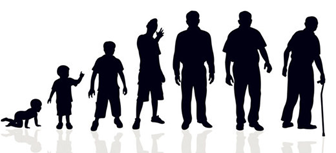 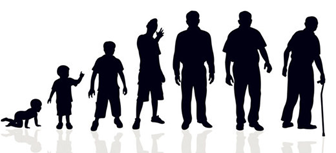 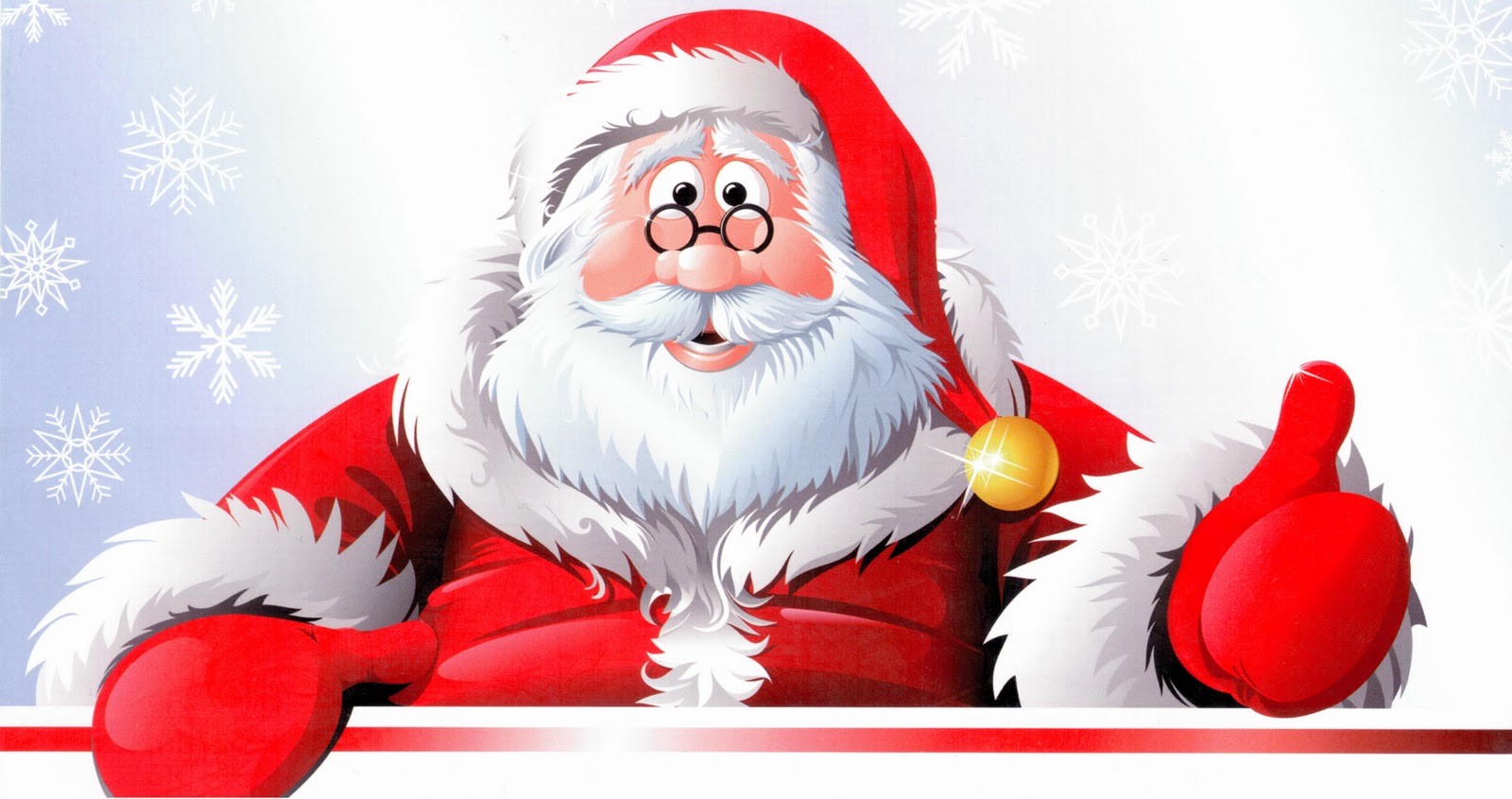 Samichlaus für Jung und Alt 
6. Dezember 2016Wir treffen uns ab 17.30 Uhr im Rümli SwatterloDe Samichlaus chunt um 18.00 UhrAdventsfenster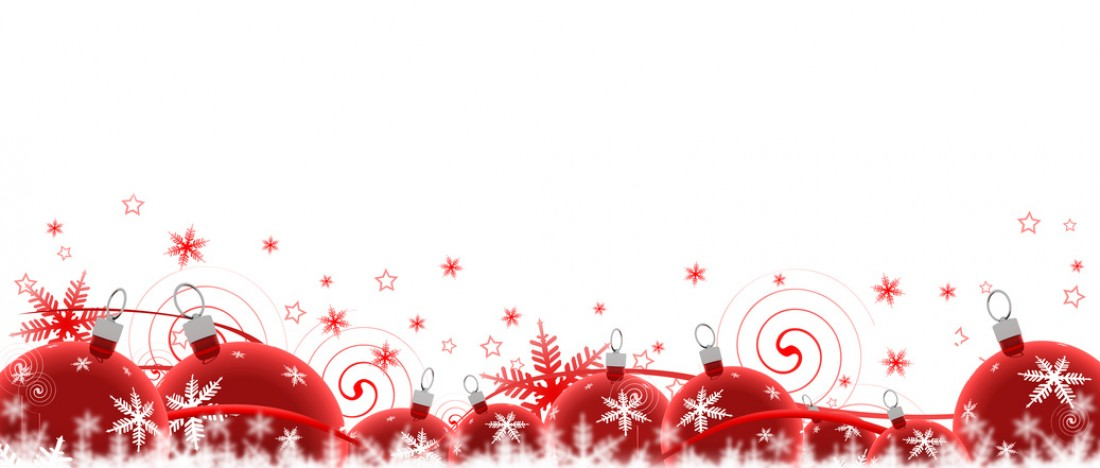 Kleiner WeihnachtsmarktKerzen ziehenRacletteschnittenHot DogKuchen und TortenGlühweinGetränke
Wir freuen uns auf viele Besucher.Der etwas andere Verein